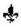 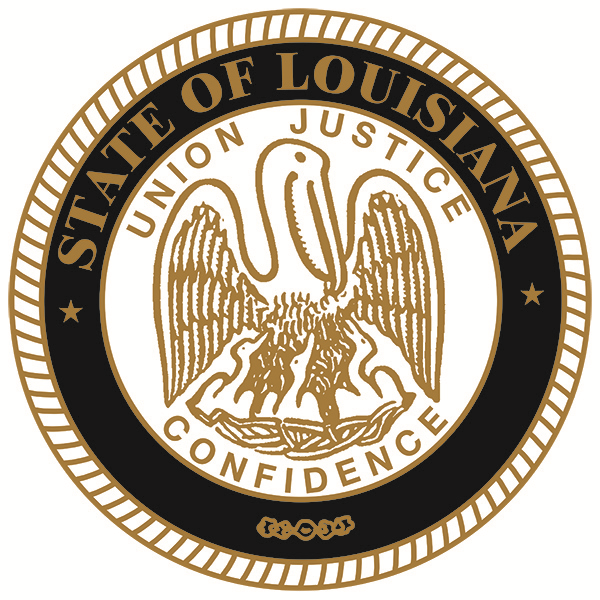 June 12, 2024ADDENDUM NO. 02 Your reference is directed to RFx Number 3000022911 for the Invitation to Bid for the State of Louisiana – HID Element UV Ink Printer System – OTS/PSS, which is currently scheduled to open at 10:00 am CT on June 21, 2024. *****************************************************************************The following change is to be made to the referenced solicitation:	Replace Attachment B – Specifications – Pages 1-2 in its entirety.*****************************************************************************The following are the Vendor’s submitted inquiries received by the deadline date of June 5, 2024 and the State’s responses:Vendor’s Inquiry #1:Just wanted to reach out about this bid. It doesn’t specify a qty for each of the ink and I want to be sure that I am submitting an accurate bid. I also wanted to mention that the Fluorescent Ink is not available as development by HID is a little behind. I will be available in the future likely in q4 but just not currently available.There is not a specified amount generally supplied as this product is custom to each order. I will change the qty to one for each ink on the bid. Any suggestions about the Flourescent ink that is not currently available?State’s Response #1:A quantity of one ink cartridge of each listed color should be provided. The requirement for fluorescent ink has been removed from the specifications in Attachment B. Vendor’s Inquiry #2:Flexible encoding options: smart card (contact/contactless), ISO magnetic strip, custom encoding.Is this saying that you need to have those types of encoders on the printer or want the ability to upgrade to them down the road? I only ask because there is no way to provide pricing for the custom encoding options as a call would be needed with HID to determine if there is any integration needed ad the cost for that as well as figuring out if the desired encoding is possible with the machine.State’s Response #2:The printer must be able to support those different encoding options, but no actual encoding options were indicated or are required for this Invitation to Bid.*****************************************************************************All else remains as on original bid.******************************************************************************This addendum is hereby officially made a part of the referenced SOLICITATION.ACKNOWLEDGEMENT:  If you have already submitted your bid and this Addendum does not cause you to revise your bid, you should acknowledge receipt of this Addendum by identifying your business name and by signing where indicated.  You may return this Acknowledgement by mail, by hand delivery or courier to: Office of State Procurement, 1201 N. 3rd Street, Claiborne Building, Ste. 2-160, Baton Rouge, LA  70802, or by fax to:  (225) 342-9756.  The State reserves the right to request a completed Acknowledgement at any time.  Failure to execute an Acknowledgement shall not relieve the bidder from complying with the terms of its bid.Addendum Acknowledged/No changes:For:  ________________________ By:  __________________________REVISION:  If you have already submitted your bid and this Addendum requires you to revise your bid, you must indicate any change(s) below, identify your business name and sign where shown.  Revisions shall be delivered prior to bid opening by mail, by hand delivery or courier to:  Office of State Procurement, 1201 N. 3rd Street, Claiborne Building, Ste. 2-160, Baton Rouge, LA  70802, and indicate the RFx number and the bid opening date and time on the outside of the envelope for proper identification, or by fax to:  (225) 342-9756.  Electronic transmissions other than by fax are not being accepted at this timeRevisions received after bid opening shall not be considered and you shall be held to your original bid.Revision:For:  ________________________ By:  __________________________By:	Andy McKnight	Office of State Procurement	Telephone No. 225-342-4832	Email:  Raymond.McKnight2@LA.GOV